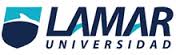 ACTIVIDAD 2 "ACTIVIDAD 2"Ana Miriam Martínez ValerioEnfermedad de Parkinson temprana y tabaco: metanálisisObjetivo primario:1. la pregunta Se definió claramente, ya que se especifica que se analizara la relación entre el tabaquismo y el riesgo de padecer enfermedad de Parkinson de presentación temprana.2. Sí se especificó la condición que se estudia ya que el artículo especifica que se analizara a pacientes con enfermedad de Parkinson temprano los cuales consumían tabaco, frente a los que no lo hacían. Así como si había una mayor incidencia a enfermedad de Parkinson temprana/ tardía con el mismo antecedente.3. También se especificó la edad de la población y escenario el cual se realiza ya que la población fueron pacientes menores de 50 años, dos artículos analizaban pacientes menores de 45 años y uno en menores de 40 años.  Búsqueda y selección de artículos:Se especificó la estrategia utilizada en la búsqueda de los artículos Se menciona que los estudios fueron elegidos por medio de estudios de homogeneidad, se localizaron 5 estudios de casos y controles que trataban de forma específico el riesgo de EPT, que comparaban individuos con parkinson, respecto al consumo de tabaco, se comparaban fumadores contra no fumadores.  Fueron apropiados los criterios utilizados para la seleccionar los artículos de inclusión y Se evaluó la validez de los artículos incluidos ya que se extrajo o calculo el riesgo estimado, con su IC 95%, de los estudios encontrados. El grado de homogeneidad entre los estudios agrupados se valoró mediante la prueba de chi al cuadrado. los estudios no fueron hechos al azar , ya que se buscó en una extensa base de datos y se seleccionaron los artículos que cumplieran las características que se buscaban para la realización del metanalisis. No se identificaron los sesgos de los artículos incluidos  ya que no se habla sobre los sesgos que presentaron, solo se menciona que la mayoría de los artículos que se analizaron de la base de datos de MEDLINE no contaba con la suficiente información acerca del tema a estudiar.  El periodo de publicación evaluado algunas revisiones sistemáticas consideran solamente los estudios publicados en los últimos 10 o 20 años, debido a la posible mejor metodología epidemiológica. ¿Se incorporaron metaanálisis en diferentes lenguajes o sólo en inglés?  No se aplicó ninguna restricción de idiomas, pero no se especifica cual fue el predominio de la bibliografía.  ¿Fue el tamaño de la población suficiente? Considero que se abarco una buena población, mas sin embargo la problemática fue la falta de información o publicaciones respecto al tema. ¿Fueron los tratamientos o exposiciones similares?  Si, ya que se especificó que tanto influía el consumo de tabaco con presentar enfermedad de Parkinson de presentación temprana. Se tiene información competa de los métodos utilizados en cada estudio? No, ya que solo se menciona la edad de inclusión y el tipo de estudio realizado pero no se especifica los procedimientos realizados para la obtención de resultados ¿Se tiene información de estudios no publicados? No, solo se hace alusión a las diferentes bases de datos a las cuales accesaron y no encontraron información suficiente. Extracción de datos  ¿Se realizó una extracción cuidadosa de los datos? Considero que si, ya que se analizaron diferentes artículos hasta encontrar los que contaran con la información necesaria y suficiente para incluirse en el metanalisis. ¿Fueron entrenadas las personas encargadas de extraer los datos? No se sabe, ya que el artículo no hace referencia al respecto. se planea comparar la efectividad de la TAC vs Broncoscopía (estándar de Oro) para el diagnostico de EPOC con  una población 200 pacientes, de los cuales 100 eran fumadores y 100 no fumadores. En la TAC se muestran signos de daño en 115 pacientes, de los cuales se demostró daño en la broncoscopía en 99 pacientes. Calcule Sensibilidad, Especificidad, VPP y VPN sabiendo que entre los fumadores y no fumadores existen 89 pacientes sin signos Broncoscópicos de EPOC